Олимпиада профессионального мастерства(начальный этап)ЗаданиеДля графической работы с применением программы  AutoCAD1.Вычертить план здания с соблюдением требований СПДС.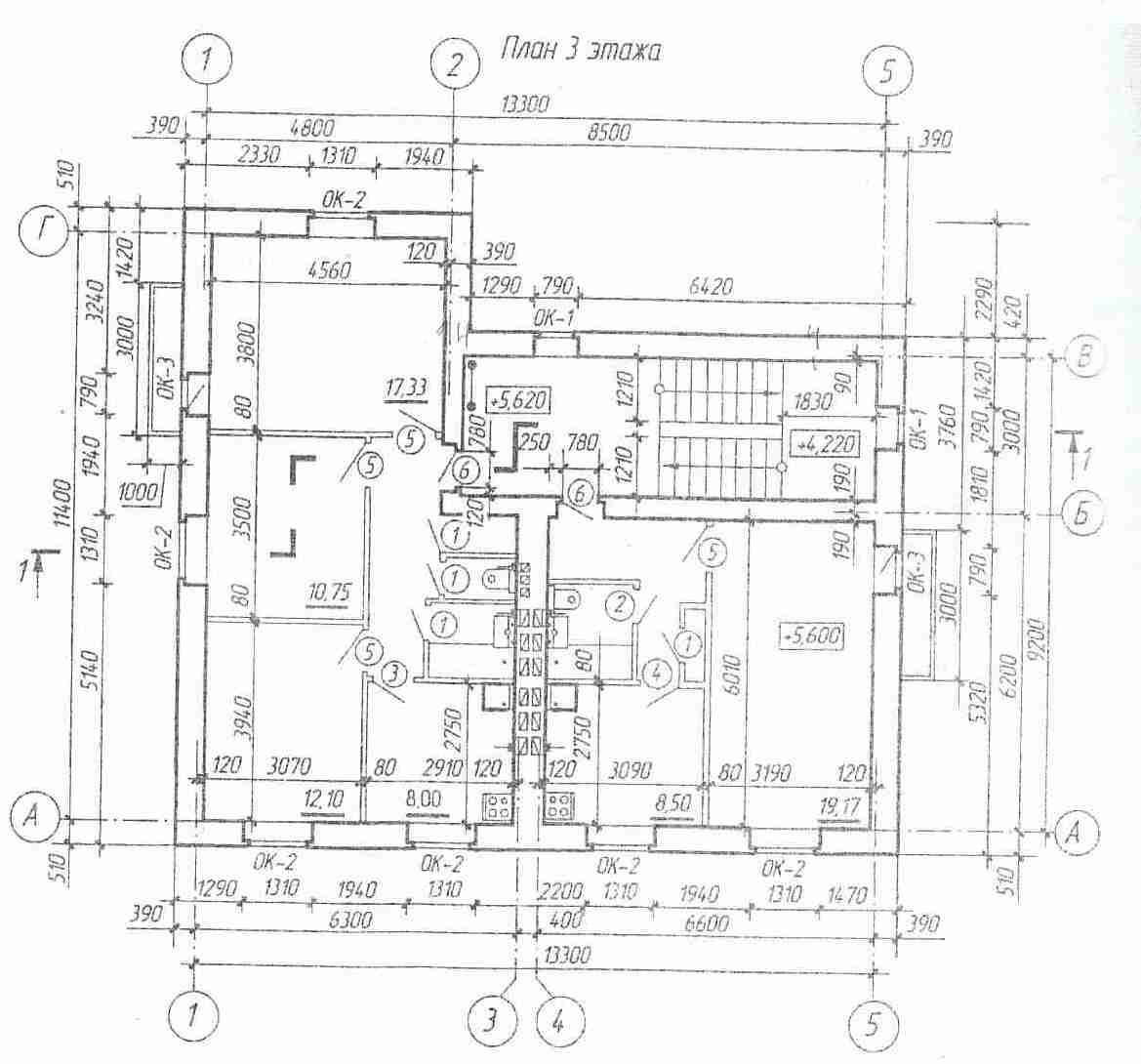 